 46ο Δημοτικό Σχολείο ΑθηνώνΣχ.  έτος:   2022/2023-2021Εσωτερικός Κανονισμός ΛειτουργίαςνΕσωτερικός Κανονισμός Λειτουργίας ΕισαγωγήΟ Εσωτερικός Κανονισμός Λειτουργίας του Σχολείου (άρθρο 37, Ν.4692/2020) επιδιώκει να εξασφαλίζει τις προϋποθέσεις και τις συνθήκες που είναι απαραίτητες για να πραγματοποιείται όσο καλύτερα γίνεται το έργο του σχολείου και να επιτυγχάνονται όσο γίνεται καλύτερα οι στόχοι που θέτουμε κάθε φορά ως σχολική κοινότητα (μαθητές, εκπαιδευτικοί, ειδικό εκπαιδευτικό προσωπικό, βοηθητικό προσωπικό, γονείς/κηδεμόνες).Ο Κανονισμός βασίζεται σε όσα προβλέπονται από την πολιτεία για την εκπαίδευση και τη λειτουργία των δημόσιων και ιδιωτικών σχολείων, ενσωματώνει αποδεκτές παιδαγωγικές αρχές και είναι προσαρμοσμένος στις ιδιαίτερες συνθήκες λειτουργίας του σχολείου μας και τα χαρακτηριστικά της τοπικής σχολικής, και ευρύτερης κοινότητας, προκειμένου να συμβάλει στην προαγωγή κλίματος συνεργασίας και συνεργειών στη  σχολική μονάδα, που θα υπηρετεί τον κυρίαρχο ρόλο του σχολείου, ως κοινότητας μάθησης.Σύνταξη, έγκριση και τήρηση του Κανονισμού.Ο Εσωτερικός Κανονισμός Λειτουργίας (Ε.Κ.Λ.) συντάχθηκε βάσει του πρότυπου κανονισμού λειτουργίας των σχολικών μονάδων τής με αρ. πρ. 13423/ΓΔ4/4-2-2021 Υ.Α. (ΦΕΚ Β΄ 491/9-2-2021), ύστερα από εισήγηση του Διευθυντή του Σχολείου, με τη συμμετοχή όλων των μελών του Συλλόγου Διδασκόντων, των μελών του Διοικητικού Συμβουλίου του Συλλόγου Γονέων και Κηδεμόνων, καθώς και εκπροσώπου της 5ης Δημοτικής  Κοινότητας του Δήμου Αθηναίων. Εγκρίνεται από τη  Συντονίστρια Εκπαιδευτικού Έργου που έχει την παιδαγωγική ευθύνη του σχολείου μας, καθώς και από τον Διευθυντή  Εκπαίδευσης της Α΄ Δ/νσης Π.Ε. Αθηνών.Ο Ε.Κ.Λ.  κοινοποιείται σε όλους τους γονείς/κηδεμόνες και αναρτάται στον ιστότοπο του σχολείου. Μια συνοπτική μορφή του διανέμεται και συζητείται διεξοδικά με όλους τους/τις μαθητές/μαθήτριες του σχολείου.Η ακριβής τήρησή του αποτελεί ευθύνη και υποχρέωση όλων των μελών της σχολικής μας κοινότητας: της Διεύθυνσης του σχολείου, των εκπαιδευτικών και του βοηθητικού προσωπικού, των μαθητών/τριών, των γονέων και κηδεμόνων.Ο Κανονισμός επικαιροποιείται σε τακτά χρονικά διαστήματα, μέσω της προβλεπόμενης από τον νόμο συμμετοχικής διαδικασίας όλων των μελών της σχολικής κοινότητας, έτσι ώστε να συμπεριλαμβάνει νέες νομοθετικές ρυθμίσεις, να ανταποκρίνεται στις αλλαγές των συνθηκών λειτουργίας του σχολείου και τις, κατά καιρούς, αποφάσεις των αρμόδιων συλλογικών οργάνων του.Ταυτότητα και όραμα του σχολείου μαςΤο όραμα  του Συλλόγου Διδασκόντων και των μελών της Σχολικής μας Κοινότητας είναι η δημιουργία μιας σύγχρονης σχολικής μονάδας, που να ανταποκρίνεται στις νέες εκπαιδευτικές ανάγκες και προκλήσεις του 21ου αιώνα, θέτοντας τον/τη μαθητή/μαθήτρια στο επίκεντρο των αλλαγών, και σκοπεύοντας στη συνολική βελτίωση της ποιότητας της παρεχόμενης εκπαίδευσης.
Στόχος μας είναι ένα σχολείο που επιδιώκει την εξωστρέφεια, με τη διαμόρφωση ενός δημιουργικού και ανοικτού εκπαιδευτικού περιβάλλοντος, την ευαισθησία για το περιβάλλον και την αειφορία, τη συμπερίληψη, τη βιωματικότητα και την ενεργό συμμετοχή, που όχι μόνο γίνεται αποδέκτης της καινοτομίας, αλλά την ενθαρρύνει και τη δημιουργεί, που αξιοποιεί τις σύγχρονες παιδαγωγικές προσεγγίσεις, προκειμένου να ανταποκριθεί στις διαφοροποιημένες ανάγκες και ικανότητες των μαθητών/τριών.
Ένα σχολείο που συνθέτει αρμονικά τις ψηφιακές με τις κλασικές μορφές «προφορικότητας» και «εγγραμματισμού»,  μέσα σε ένα πλαίσιο συνεργατικότητας, συμπερίληψης, αλληλεγγύης και ομαδικού πνεύματος.    Τα παιδιά μας είναι το μέλλον μας και το μέλλον της πατρίδας μας. Συνεχώς αναζητούμε με αγωνία     και ευθύνη να δημιουργήσουμε τις καλύτερες συνθήκες για τη σωστή προσαρμογή τους στο σύγχρονο εκπαιδευτικό περιβάλλον. Οι εκπαιδευτικοί του σχολείου μας δίνουν μεγάλη σημασία στην ισορροπία της ψυχής τους, την ηθική και πνευματική τους ολοκλήρωση. Και στην τρέχουσα σχολική χρονιά θα δώσουμε ιδιαίτερη έμφαση στο διδακτικό-μαθησιακό αλλά και στο παιδαγωγικό μας έργο. Οι μαθητές/τριές μας θέλουμε να είναι ελεύθεροι άνθρωποι γνωρίζοντας ότι η αληθινή ελευθερία έχει μέσα της αρμονία, τάξη και σεβασμό προς τους άλλους και ότι η συνειδητή- εσωτερική πειθαρχία είναι η αληθινή πειθαρχία, γιατί πηγάζει από το ίδιο το άτομο. Σμηλεύοντας την προσωπικότητα του/της σημερινού/ής μαθήτριας, τον/την βοηθάμε να δημιουργήσει τη δική του/της ταυτότητα και να χαράξει τον δικό του/της μοναδικό δρόμο της ζωής.Βασικές αρχές και στόχοι του Εσωτερικού Κανονισμού Λειτουργίας	Ο Κανονισμός, περιλαμβάνει όρους και κανόνες, κατανομή αρμοδιοτήτων και ευθυνών, δικαιωμάτων και υποχρεώσεων για όλα τα μέλη της σχολικής κοινότητας, έτσι ώστε να διαμορφώνεται στο σχολείο ένα παιδαγωγικό και διδακτικό κλίμα που διευκολύνει την απρόσκοπτη, μεθοδική και αποτελεσματική λειτουργία του. Ταυτόχρονα οι δυσκολίες και τα προβλήματα που προκύπτουν αντιμετωπίζονται από τα μέλη της σχολικής κοινότητας ως προκλήσεις και ευκαιρίες βελτίωσης, ανάπτυξης και ενδυνάμωσης παιδαγωγικών, διδακτικών, και άλλων πρακτικών.Βασικοί στόχοι του Κανονισμού είναι οι μαθητές/μαθήτριες να διαμορφώσουν την προσωπικότητά τους, να διαπαιδαγωγηθούν με τον καλύτερο δυνατό τρόπο και να αποκτήσουν δεξιότητες, οι οποίες έχουν βασικό και κυρίαρχο ρόλο στη μαθησιακή διαδικασία, και ταυτόχρονα αποτελούν δεξιότητες ζωής όπως η δημιουργικότητα, ο αυτοέλεγχος, η συναίσθηση της ευθύνης, η συνεργασία, η ενσυναίσθηση, ο αμοιβαίος σεβασμός, η αλληλοκατανόηση, η αποδοχή της διαφορετικότητας, ο σεβασμός όλων σε κοινούς, συμφωνημένους κανόνες, η περιβαλλοντική συνείδηση, η προστασία της υγείας, καθώς και η εδραίωση της ισότητας, της αλληλεγγύης και της δημοκρατίας.Μέσω των συμφωνημένων αρχών/κατευθύνσεων του Κανονισμού του Σχολείου μας, επιδιώκεται:Να εξασφαλίζεται ένα υποστηρικτικό πλαίσιο για να πραγματοποιείται με επιτυχία το εκπαιδευτικό έργο και η απρόσκοπτη συμμετοχή όλων στην εκπαιδευτική διαδικασία.Να καλλιεργείται κατάλληλο κλίμα για την ανάπτυξη της προσωπικότητας του/της κάθε μαθητή/μαθήτριας, αλλά και όλων των μελών της σχολικής κοινότητας.Να διασφαλίζεται η σωματική και ψυχική υγεία όλων των μελών της σχολικής κοινότητας.Να δημιουργούνται οι συνθήκες αξιοπρεπών και αποδοτικών συνθηκών διδασκαλίας, μάθησης και εργασίας.Λειτουργία του Σχολείου	I. Διδακτικό ωράριοΗ έναρξη, η λήξη, η διάρκεια μαθημάτων του υποχρεωτικού προγράμματος και του ολοημέρου, τα διαλείμματα, ο χρόνος διδασκαλίας κάθε διδακτικού αντικειμένου καθώς και η έναρξη και λήξη του διδακτικού έτους καθορίζονται από τις κείμενες διατάξεις και αποφάσεις του Υ.ΠΑΙ.Θ. Ανακοινώνονται στους γονείς και τα παιδιά με την έναρξη του διδακτικού έτους και αναρτώνται στην ιστοσελίδα του σχολείου.Για το σχολικό έτος 2022-2023 το πρόγραμμα του σχολείου μας διαμορφώνεται ως εξής:Υποχρεωτικό πρόγραμμαυποδοχή των μαθητών και των μαθητριών στο σχολείο: 08.00- 08:15.έναρξη 1ης διδακτικής περιόδου: 08:15.λήξη υποχρεωτικού προγράμματος-αποχώρηση μαθητών και μαθητριών: 13:15 (διδακτικό εξάωρο).Ολοήμερο πρόγραμμα(μόνο για τους μαθητές και τις μαθήτριες του σχολείου που συμμετέχουν στο Ολοήμερο)έναρξη λειτουργίας των δραστηριοτήτων Ολοήμερου Προγράμματος: 13:20.λήξη των δραστηριοτήτων 1ης Ζώνης Ολοήμερου Προγράμματος: 14:55.λήξη των δραστηριοτήτων 2ης Ζώνης Ολοήμερου Προγράμματος: 15:50.λήξη των δραστηριοτήτων 3ης Ζώνης Ολοήμερου Προγράμματος: 17:30.Οι γονείς/ κηδεμόνες των μαθητών και των μαθητριών που είναι εγγεγραμμένοι στο Ολοήμερο Πρόγραμμα δηλώνουν από την αρχή της σχολικής χρονιάς την ακριβή ώρα αναχώρησης από το σχολείο στις 14:55, ή στις 15:50, ή στις 17:30.II. Προσέλευση και αποχώρηση μαθητών/μαθητριώνΠροσέλευσηΗ ώρα προσέλευσης των μαθητών και μαθητριών είναι 08:00 έως 08:15. Η ώρα προσέλευσης για την Πρωινή Ζώνη (εφόσον λειτουργεί) είναι 07:00 έως 07:15.Η έγκαιρη προσέλευση και η καλά οργανωμένη και ελεγχόμενη αποχώρηση είναι απαραίτητες προϋποθέσεις για την πραγματοποίηση του διδακτικού έργου και την εύρυθμη λειτουργία του σχολείου γενικότερα, είναι δε μαζί με την υπηρεσία των εφημερευόντων εκπαιδευτικών ο μηχανισμός εκείνος που προστατεύει την ασφάλεια των μαθητών και μαθητριών και του προσωπικού του σχολείου.Για λόγους ασφάλειας των μαθητών/μαθητριών αλλά και για την ομαλή λειτουργία του προγράμματος, η είσοδος του σχολείου κλείνει στις 8:15. Σε περίπτωση που μαθητής/μαθήτρια προσέρχεται, χωρίς αιτιολογία, με καθυστέρηση και μάλιστα επανειλημμένα, για να μην δημιουργείται αναστάτωση στο παιδαγωγικό έργο του τμήματος που φοιτά, παραμένει στον χώρο που έχει προκαθοριστεί από τον Σύλλογο Διδασκόντων (χώρος υποδοχής των Γραφείων του σχολείου), και εισέρχεται στην τάξη του/της μετά την ολοκλήρωση του πρώτου δίωρου (9:40). Επίσης, συνιστάται στους γονείς/κηδεμόνες, εάν για οποιονδήποτε, σοβαρό λόγο, δεν μπορούν οι μαθητές/τριες να προσέλθουν εγκαίρως στο σχολείο, να προσέρχονται σε ώρα διαλείμματος, για να μη διαταράσσεται η εύρυθμη λειτουργία του σχολείου. Οι εκπαιδευτικοί εφημερίας που είναι υπεύθυνοι, υποδέχονται τους μαθητές και τις μαθήτριες στην είσοδο του σχολείου και οι γονείς/κηδεμόνες/συνοδοί αποχωρούν. Μετά το ηχητικό σήμα (κουδούνι), με ευθύνη των εφημερευόντων κλείνει η είσοδος του σχολείου. Κατά τη διάρκεια του χρόνου προσέλευσης των μαθητών/μαθητριών δεν παρευρίσκεται, χωρίς άδεια, στον χώρο του σχολείου κανένας επισκέπτης.ΑποχώρησηΟι μαθητές και οι μαθήτριες που συνοδεύονται καθημερινά κατά την αποχώρησή τους, ύστερα από σχετική υπεύθυνη δήλωση που έχει κατατεθεί από τον κηδεμόνα τους στο σχολείο, περιμένουν τον γονέα/κηδεμόνα/συνοδό τους και δεν φεύγουν ποτέ από το σχολείο χωρίς τη συνοδεία τους. Οι γονείς/κηδεμόνες προσέρχονται έγκαιρα για την παραλαβή των μαθητών και των μαθητριών και παραμένουν έξω από την είσοδο του σχολείου, χωρίς να παρεμποδίζουν τη διαδικασία αποχώρησης. Κάθε καθυστέρηση στην προσέλευση των συνοδών δημιουργεί κινδύνους για την ασφάλεια των μαθητών/μαθητριών, που ενώ έχουν ολοκληρώσει το πρόγραμμά τους παραμένουν στο σχολείο, αλλά και διαταράσσει τη λειτουργία του Ολοήμερου Προγράμματος.Οι υπόλοιποι μαθητές και μαθήτριες αποχωρούν χωρίς συνοδεία, με ευθύνη των γονέων/κηδεμόνων τους, σε καθημερινή βάση.Σε περιπτώσεις δυσμενών καιρικών συνθηκών το σχολείο προβλέπει χώρους αναμονής και τροποποίηση της διαδικασίας, ώστε να μειωθεί στο ελάχιστο η έκθεση γονέων και μαθητών στις καιρικές συνθήκες, δίχως να τεθεί σε κίνδυνο η ασφάλεια των μαθητών.Οι μαθητές και οι μαθήτριες σε καμμία περίπτωση δεν φεύγουν από το σχολείο πριν τη λήξη των μαθημάτων, χωρίς άδεια. Αν παρουσιαστεί ανάγκη έκτακτης αποχώρησης κατά τη διάρκεια του σχολικού ωραρίου (π.χ. ασθένεια), ενημερώνεται ο γονέας/κηδεμόνας για να προσέλθει στο σχολείο ο ίδιος ή κάποιος οικείος του και να συνοδεύσει το παιδί στο σπίτι.Τέλος, εάν κάποιος γονέας/κηδεμόνας χρειαστεί, για ειδικό λόγο να πάρει το παιδί του πριν τη λήξη των μαθημάτων, χρειάζεται να ενημερώσει εγκαίρως τη Διεύθυνση του σχολείου.III. Ωρολόγιο Πρόγραμμα του ΣχολείουΤο Σχολείο μας εφαρμόζει το Ωρολόγιο Πρόγραμμα, όπως αυτό ορίζεται από τις εγκυκλίους του Υ.ΠΑΙ.Θ. και εξειδικεύεται από τον Σύλλογο Διδασκόντων με ευθύνη του Διευθυντή και του Συλλόγου Διδασκόντων.Οι γονείς/κηδεμόνες ενημερώνονται έγκαιρα για προγραμματισμένες ή έκτακτες (γνωστές όμως εκ των προτέρων) αλλαγές που προκύπτουν στο Ωρολόγιο Πρόγραμμα, κατά της διάρκεια του σχολικού έτους, όπως επίσης και για αλλαγές που σχετίζονται με τους διδάσκοντες, ως προς τα γνωστικά αντικείμενα.Σχολική και Κοινωνική Ζωή	Ι. ΦοίτησηΗ φοίτηση των μαθητών/μαθητριών είναι υποχρεωτική και εποπτεύεται καθημερινά από τον/την υπεύθυνο/νη εκπαιδευτικό της τάξης, ο οποίος/η οποία καταγράφει τις απουσίες και ύστερα καταχωρίζονται αυθημερόν στο πληροφοριακό σύστημα του ΥΠΑΙΘ. Η ελλιπής φοίτηση και μάλιστα χωρίς σοβαρό λόγο, δυσχεραίνει τόσο το σχολικό έργο όσο και την πρόοδο των μαθητών/μαθητριών. Την ουσιαστική αλλά και την τυπική ευθύνη απέναντι στο σχολείο και την πολιτεία για τη φοίτηση των μαθητών φέρουν, κατά τον νόμο, οι γονείς/κηδεμόνες τους.Όσον αφορά στη συμμετοχή των παιδιών στο μάθημα της Φυσικής Αγωγής, καθώς και στις αθλητικές δραστηριότητες του σχολείου, είναι υποχρεωτική η συμπλήρωση Ατομικού Δελτίου Υγείας για τους μαθητές των τάξεων Α' και Δ', σύμφωνα με σχετική εγκύκλιο.ΙΙ. Σχολικοί χώροιΚοινός στόχος όλων είναι ο σεβασμός του σχολικού χώρου. Η διαφύλαξη και ο σεβασμός στα περιουσιακά στοιχεία του Σχολείου, τις υποδομές, τον εξοπλισμό, αλλά και στο φυσικό περιβάλλον του σχολείου αποτελεί βασική υποχρέωση όλων των μελών της σχολικής κοινότητας. Με το ίδιο σκεπτικό υπάρχει φροντίδα για την καθαριότητα, την ευταξία και την καλαισθησία στις σχολικές αίθουσες, καθώς είναι ο ιδιαίτερος χώρος, όπου παραμένουν και εργάζονται οι μαθητές/μαθήτριες και οι εκπαιδευτικοί για πολλές ώρες. Καθημερινό μέλημα και φροντίδα όλων είναι να διατηρούνται όλοι οι χώροι του σχολείου καθαροί.ΙΙΙ. ΔιάλειμμαΚατά τη διάρκεια του διαλείμματος οι μαθητές/τριες βγαίνουν στο προαύλιο συνοδευόμενοι από τους διδάσκοντες της παρελθούσης διδακτικής ώρας, όπως έχει καθοριστεί για κάθε τάξη, ώστε να αποφεύγεται ο συνωστισμός και να μειώνεται η πιθανότητα ατυχημάτων.Σε περίπτωση κακοκαιρίας ορίζονται από τον Σύλλογο Διδασκόντων οι προκαθορισμένοι χώροι παραμονής των μαθητών και μαθητριών.Με την ολοκλήρωση κάθε διδακτικής ώρας, ο/η εκπαιδευτικός εξέρχεται τελευταίος/ταία, αφού κλειδώσει την αίθουσα. Δεν επιτρέπεται η παραμονή των μαθητών/τριών στις αίθουσες ή στους διαδρόμους του σχολείου.Το διάλειμμα είναι χρόνος παιχνιδιού, ανάπτυξης κοινωνικών σχέσεων, αλλά και χρόνος ικανοποίησης βιολογικών αναγκών (φαγητό, νερό, πλύσιμο χεριών, κ.λπ.). Οι μαθητές/τριες αλληλεπιδρούν, παίζουν αρμονικά και για οποιοδήποτε πρόβλημα ή δυσκολία που αντιμετωπίζουν, απευθύνονται στους εφημερεύοντες εκπαιδευτικούς που βρίσκονται στο προαύλιο.Κατά τη διάρκεια του διαλείμματος δεν επιτρέπεται σε κανέναν να παρακολουθεί, να συνομιλεί ή να δίνει αντικείμενα/πράγματα/φαγητά σε μαθητές/τριες του σχολείου, από τα κάγκελα του προαύλιου χώρου. Εάν επιθυμεί να δώσει κάτι, αυτό παραδίδεται σε εφημερεύοντα εκπαιδευτικό του σχολείου.Μόλις χτυπήσει το κουδούνι για μάθημα οι μαθητές/μαθήτριες προσέρχονται στους προκαθορισμένους χώρους συγκέντρωσης για κάθε τμήμα, όπου τους παραλαμβάνουν οι εκπαιδευτικοί με τους οποίους έχουν μάθημα και τους συνοδεύουν στην αίθουσα διδασκαλίας (ή στο προαύλιο, σε περίπτωση που έχουν το μάθημα της Φυσικής Αγωγής).ΙV. Σχολική εργασίαΟι μαθητές/τριες παρακολουθούν και συμμετέχουν ενεργά στην καθημερινή διδακτική διαδικασία και δεν παρακωλύουν το μάθημα, σεβόμενοι το δικαίωμα των συμμαθητών/τριών τους για μάθηση. Για την απρόσκοπτη διεξαγωγή τού μαθήματος φέρνουν μαζί τους καθημερινά μόνο τα βιβλία, τα τετράδια και ό,τι άλλο είναι απαραίτητο για τη σχολική εργασία της ημέρας, σύμφωνα με το Εβδομαδιαίο Ωρολόγιο Πρόγραμμα που τους έχει δοθεί από το σχολείο. Όταν ανατίθεται στα παιδιά εργασία για το σπίτι (κατ’ οίκον εργασία), αυτή είναι σχεδιασμένη από τον/την εκπαιδευτικό της τάξης σύμφωνα με τις ανάγκες και το επίπεδο του τμήματος, αλλά και του κάθε μαθητή/τριας, αν υπάρχουν ειδικές εκπαιδευτικές ανάγκες. Οι κατ’ οίκον εργασίες, ενίοτε, αποτελούν συμπλήρωμα της εργασίας που γίνεται στην τάξη. Τα παιδιά μαθαίνουν να εργάζονται μόνα τους, να δημιουργούν, να αυτενεργούν, να είναι υπεύθυνα. Οι γονείς/κηδεμόνες, κυρίως των μικρών τάξεων, συμμετέχουν στη μελέτη του παιδιού τους,  μόνο ενθαρρύνοντας, καθοδηγώντας και επιβλέποντάς το και όχι υποκαθιστώντας το. Στόχος του σχολείου είναι το παιδί να μάθει να διαβάζει αυτόνομα, όσο το δυνατόν νωρίτερα, ακολουθώντας την πορεία της φθίνουσας καθοδήγησης. Οι γονείς/κηδεμόνες δεν διεκπεραιώνουν τις εργασίες του παιδιού, αντ’ αυτού, αλλά μόνο σε ιδιαίτερες περιπτώσεις που δυσκολεύεται πολύ, μπορεί να το υποβοηθήσουν/κατευθύνουν, ενώ αποφεύγουν, σε κάθε περίπτωση, να του προκαλούν άγχος. Η αλληλοενημέρωση, η εμπιστοσύνη, η ανατροφοδότηση και η συνεργασία μεταξύ γονέων/κηδεμόνων και εκπαιδευτικών έχει ως κοινό στόχο τη μαθησιακή/γνωστική πρόοδο, και την υγιή ψυχοκοινωνική ανάπτυξη παιδιών με ολοκληρωμένη προσωπικότητα.V. Συμπεριφορά - Δικαιώματα - ΥποχρεώσειςΟ ΔιευθυντήςΣυμβάλλει στη δημιουργία θετικού σχολικού κλίματος και  δημοκρατικής συμπεριφοράς των διδασκόντων/διδασκουσών και των μαθητών/μαθητριών και είναι υπεύθυνος, σε συνεργασία με τους διδάσκοντες/ουσες, για την τήρηση της εύρυθμης λειτουργίας του σχολείου.Ενημερώνει τον Σύλλογο των Διδασκόντων για την εκπαιδευτική νομοθεσία, τις εγκυκλίους και τις αποφάσεις που αφορούν στη λειτουργία του σχολείου και την εφαρμογή των προγραμμάτων εκπαίδευσης.Λαμβάνει μέριμνα για την εξασφάλιση παιδαγωγικών μέσων και εργαλείων, την καλή χρήση τους στη σχολική τάξη, τη λειτουργικότητα και την αντικατάστασή τους, σε περίπτωση φθοράς.Είναι υπεύθυνος, μαζί με τους/τις εκπαιδευτικούς, για την καθαριότητα και αισθητική των χώρων του διδακτηρίου, καθώς και για την προστασία της υγείας και ασφάλειας των μαθητών/τριών.Συνεργάζεται με τους/τις διδάσκοντες/διδάσκουσες και με τους γονείς/κηδεμόνες, όταν είναι απαραίτητο να δοθεί λύση σε τυχόν παιδαγωγικό ή άλλο πρόβλημα, που δεν μπορεί να επιλυθεί στο πλαίσιο της τάξης/του τμήματος (εκπαιδευτικός, μαθητές/τριες, γονείς/κηδεμόνες).Οι εκπαιδευτικοίΕκπαιδεύουν τους μαθητές και τις μαθήτριες, σύμφωνα με τους σκοπούς και τους στόχους των Αναλυτικών Προγραμμάτων Σπουδών και μέσα στο πλαίσιο της εκπαιδευτικής νομοθεσίας, με την καθοδήγηση των Στελεχών της εκπαίδευσης.Προετοιμάζουν καθημερινά και οργανώνουν το μάθημά τους, εφαρμόζοντας σύγχρονες και κατάλληλες μεθόδους διδασκαλίας, με βάση τις ανάγκες και τις δυνατότητες των μαθητών/μαθητριών τους, καθώς και τις ιδιαιτερότητες των γνωστικών αντικειμένων.Συνεργάζονται με τους μαθητές/τις μαθήτριες, σέβονται την προσωπικότητά τους, καλλιεργούν και εμπνέουν σ’ αυτούς, κυρίως με το παράδειγμά τους, δημοκρατική συμπεριφορά.Μεριμνούν για τη δημιουργία κλίματος αρμονικής συνεργασίας και συνεχούς και αμφίδρομης επικοινωνίας με τους γονείς/κηδεμόνες των μαθητών/μαθητριών, και τους ενημερώνουν για τη φοίτηση, τη διαγωγή και την επίδοση των παιδιών τους.Φροντίζουν για την πρόοδο όλων των μαθητών /μαθητριών τους και τους προσφέρουν παιδεία πνευματική, ηθική και κοινωνική.Συμβάλλουν στην εμπέδωση ενός ήρεμου, θετικού, συνεργατικού, συμπεριληπτικού και εποικοδομητικού σχολικού κλίματος.Ενδιαφέρονται για τις συνθήκες ζωής των μαθητών/μαθητριών τους στην οικογένεια και στο ευρύτερο κοινωνικό περιβάλλον, λαμβάνουν υπόψη τους παράγοντες που επηρεάζουν την πρόοδο και τη συμπεριφορά των μαθητών/μαθητριών τους και υιοθετούν τις κατάλληλες παιδαγωγικές ενέργειες, ώστε να αντιμετωπισθούν πιθανά προβλήματα.Ενθαρρύνουν τους μαθητές/τις μαθήτριες να συμμετέχουν ενεργά στη διαμόρφωση και λήψη αποφάσεων για θέματα που αφορούν τους ίδιους και το σχολείο, και καλλιεργούν τις αρχές και το πνεύμα αλληλεγγύης και συλλογικότητας.Συνεργάζονται με τον Διευθυντή, τους γονείς και τα αρμόδια Στελέχη της εκπαίδευσης για την καλύτερη δυνατή, παιδαγωγική αντιμετώπιση τυχόν προβλημάτων συμπεριφοράς των μαθητών/μαθητριών, σεβόμενοι την προσωπικότητα και τα δικαιώματά τους.Ανανεώνουν και εμπλουτίζουν τις γνώσεις τους, σχετικά με τα διάφορα γνωστικά αντικείμενα και τις επιστήμες της αγωγής, τόσο μέσω των διάφορων μορφών επιμόρφωσης και επιστημονικής παιδαγωγικής καθοδήγησης, που παρέχονται θεσμικά από το σύστημα της οργανωμένης εκπαίδευσης, όσο και , προαιρετικά, με αυτοεπιμόρφωση.Οι μαθητές/μαθήτριεςΑποδίδουν σεβασμό, με τα λόγια και τις πράξεις τους, προς κάθε μέλος της σχολικής κοινότητας.Κατά τη διάρκεια των μαθημάτων τηρούν τους κανόνες της τάξης. Συμμετέχουν ενεργά στην καθημερινή εκπαιδευτική, διδακτική διαδικασία και δεν παρακωλύουν το μάθημα, σεβόμενοι το δικαίωμα των συμμαθητών/συμμαθητριών τους για μάθηση.Απευθύνονται στους/στις εκπαιδευτικούς και στη Διεύθυνση του σχολείου και ζητούν τη βοήθειά τους, για κάθε πρόβλημα που τους απασχολεί και τους δημιουργεί εμπόδιο στη σχολική ζωή και πρόοδό τους.Προσέχουν και διατηρούν καθαρούς όλους τους χώρους του σχολείου. Ταυτόχρονα ενδιαφέρονται για το σχολικό κτίριο και δεν προκαλούν φθορές. Επίσης, δεν καταστρέφουν τα σχολικά βιβλία τους, τα οποία παρέχονται άπαξ δωρεάν από την πολιτεία.Αποφεύγουν ρητά την άσκηση οποιασδήποτε μορφής βίας, σωματικής, λεκτικής ή ψυχολογικής.Προσπαθούν να λύνουν τις αντιθέσεις ή διαφωνίες τους με διάλογο, ακολουθώντας διαδοχικά τα παρακάτω βήματα:Συζητούν άμεσα και ειρηνικά με αυτόν/αυτήν που έχουν τη διαφορά.Απευθύνονται στον υπεύθυνο εκπαιδευτικό του τμήματος/της τάξης ή στους εφημερεύοντες εκπαιδευτικούς, αν βρίσκονται στον αύλειο χώρο σε ώρα διαλείμματος.Απευθύνονται στη Διεύθυνση του σχολείου (διευθυντής, υποδιευθύντρια).Σε περιπτώσεις που γίνονται αποδέκτες ή παρατηρητές βίαιης λεκτικής, ψυχολογικής ή και σωματικής συμπεριφοράς, ενεργούν άμεσα, ακολουθώντας τα παραπάνω βήματα (2 και 3).Συμβάλλουν στην υιοθέτηση αειφορικών πρακτικών, όπως η εξοικονόμηση ενέργειας και η ανακύκλωση υλικών.Στις σχολικές εκδηλώσεις και γιορτές, αλλά και στις διδακτικές επισκέψεις εκτός σχολείου, ακολουθούν τους συνοδούς εκπαιδευτικούς και συμπεριφέρονται με ευγένεια και ευπρέπεια.Επικοινωνούν, όταν υπάρχει ανάγκη, με τους γονείς τους, μέσω του τηλεφώνου του σχολείου, αφού ζητήσουν άδεια από τους/τις εκπαιδευτικούς.Οι γονείς και κηδεμόνεςΦροντίζουν ώστε το παιδί τους να έρχεται έγκαιρα και  ανελλιπώς στο σχολείο, να είναι φροντισμένο και περιποιημένο (καθαριότητα, ρούχα, φαγητό), και ενημερώνουν το σχολείο σε περίπτωση απουσίας του.Διαβάζουν προσεκτικά όλες τις έντυπες ανακοινώσεις που μεταφέρουν τα παιδιά τους ή αναρτώνται στον πίνακα ανακοινώσεων/στην ιστοσελίδα του σχολείου.Συνεργάζονται αρμονικά σε προσωπικό επίπεδο αλλά και μέσω του Συλλόγου Γονέων με τη Διεύθυνση και τον Σύλλογο των Διδασκόντων, για θέματα που αφορούν τους μαθητές/μαθήτριες.Ενημερώνουν αμέσως το σχολείο και προσκομίζουν τα σχετικά έγγραφα, αν υπάρχουν, για τυχόν ειδικά θέματα(θέματα υγείας, ειδικές εκπαιδευτικές ικανότητες ή ανάγκες, θέματα οικογενειακής και κοινωνικής κατάστασης) που αντιμετωπίζουν τα παιδιά τους, τα οποία (θέματα) μπορούν να επηρεάσουν την επίδοση, τη φοίτηση και τη συμπεριφορά του παιδιού τους, και ζητούν τη σχετική συνδρομή του σχολείου.Αποζημιώνουν το σχολείο σε περίπτωση που το παιδί τους προκαλέσει  φθορά δημόσιας περιουσίας.VI. Παιδαγωγικός έλεγχος       Το σχολείο, ως φορέας αγωγής, έχει καθήκον να λειτουργεί έτσι ώστε οι μαθητές/οι μαθήτριες να συνειδητοποιούν ότι κάθε πράξη τους έχει συνέπειες, να μάθουν να αναλαμβάνουν την ευθύνη των επιλογών τους, και να γίνουν υπεύθυνοι πολίτες. Αν η συμπεριφορά του μαθητή/της μαθήτριας δεν εναρμονίζεται με τις αρχές του σχολείου και του εσωτερικού κανονισμού του, και προκαλεί οχλήσεις ή προβλήματα στους/στις μαθητές/τριες και τους/τις εκπαιδευτικούς, τότε αντιμετωπίζει τον έλεγχο, σύμφωνα με τις αρχές της ψυχολογίας και της παιδαγωγικής, που διέπουν την ηλικία του, αλλά και σύμφωνα με τις ισχύουσες νομικές διατάξεις.Τα προβλήματα συμπεριφοράς των μαθητών/τριών στο σχολείο αποτελούν αντικείμενο άμεσου παιδαγωγικού ελέγχου, μέσω της συνεργασίας του σχολείου (κατά σειρά: υπεύθυνος/ υπεύθυνη εκπαιδευτικός της τάξης, Σύλλογος Διδασκόντων, Διευθυντής της σχολικής μονάδας)   και της αρμόδιας, αν παραστεί ανάγκη, Συντονίστριας Εκπαιδευτικού Έργου του σχολείου , με τους γονείς/κηδεμόνες τους,  προκειμένου να υπάρξει η καλύτερη δυνατή, παιδαγωγική αντιμετώπιση του θέματος. Σε κάθε περίπτωση και πριν από οποιαδήποτε απόφαση, λαμβάνεται υπόψη η βασική αρχή του σεβασμού της προσωπικότητας και των δικαιωμάτων του παιδιού. Οι σωματικές ποινές δεν επιτρέπονται.Οι γονείς/κηδεμόνες ενημερώνονται αμέσως από το σχολείο για την όποια ενοχλητική, επιθετική ή διαταρακτική συμπεριφορά του παιδιού τους, και για τις σχετικές ενέργειες που έγιναν ή τις πρωτοβουλίες που πρόκειται να αναληφθούν από το σχολείο, με σκοπό τη συναντίληψη, τη συνέργεια και τη συνδρομή τους. Η στενή συνεργασία σχολείου-γονέων/κηδεμόνων, κάτω από οποιεσδήποτε συνθήκες, είναι πάντα επιβεβλημένη, αναγκαία και επιθυμητή από όλα τα μέλη της σχολικής κοινότητας.VII. Καινοτόμες πρακτικές που έχουν υιοθετηθεί στο σχολείοΟι καινοτόμες εκπαιδευτικές δράσεις προτείνονται ως σημαντικό μέρος του προγράμματος της πρωτοβάθμιας εκπαίδευσης, με στόχο την προώθηση και ενσωμάτωση νέων προσεγγίσεων στη διδασκαλία και στη μάθηση, τη βελτίωση του εκπαιδευτικού αποτελέσματος και, τελικά, την καλύτερη προετοιμασία των μαθητών για την ένταξή τους στην κοινωνία της γνώσης.Πάγιος προσανατολισμός και κατεύθυνση του σχολείου μας είναι η ένταξη στην εκπαιδευτική του πρακτική, των ειδικών χαρακτηριστικών των  καινοτόμων προγραμμάτων και των παραγόντων  που συμβάλλουν στην ποιότητα και στην αποτελεσματικότητα του παραγόμενου εκπαιδευτικού έργου των σχολείων, όπως η αξιοποίηση των Τεχνολογιών της Πληροφορίας και των Επικοινωνιών (ΤΠΕ), οι κατάλληλες υποδομές στο σχολείο, η σχολική κουλτούρα, το κλίμα συνεργασίας και αλληλεγγύης μεταξύ των εκπαιδευτικών, των μαθητών/τριών και των εκπαιδευτικών με τους/τις μαθητές/τριες, το δημοκρατικό, συλλογικό, αποτελεσματικό και μετασχηματιστικό μοντέλο εκπαιδευτικής ηγεσίας, και η συμμετοχή σε σχολικά δίκτυα και ευρωπαϊκά προγράμματα.VIII. Άλλα θέματαΠροσωπικά δεδομέναΤηρείται απαρέγκλιτα η ισχύουσα νομοθεσία για τα προσωπικά δεδομένα όλων των μελών της σχολικής κοινότητας. Επιπροσθέτως, σύμφωνα με τις κείμενες διατάξεις και τον Γενικό Κανονισμό Προστασίας Δεδομένων της Ευρωπαϊκής Ένωσης (GDPR), επιβάλλεται η γραπτή συγκατάθεση των γονέων ως προς τη συλλογή, επεξεργασία και δημοσιοποίηση οπτικού υλικού των παιδιών τους.Εμβολιασμός μαθητών/μαθητριώνΣύμφωνα με την γνωμοδότηση της Εθνικής Επιτροπής Εμβολιασμών είναι υποχρεωτικά όλα εκείνα τα εμβόλια που είναι ενταγμένα στο Εθνικό Πρόγραμμα Εμβολιασμών. Ένα από τα δικαιολογητικά εγγραφής, αποτελεί και η επίδειξη του Βιβλιαρίου Υγείας ή άλλο στοιχείο από το οποίο αποδεικνύεται ότι έγιναν τα προβλεπόμενα εμβόλια.Λειτουργία ΚυλικείουΤο Κυλικείο του σχολείου μας δεν λειτουργεί.4.Επικοινωνία και Συνεργασία Γονέων/Κηδεμόνων-Σχολείου	Ι. Σημασία της επικοινωνίας και της συνεργασίας σχολείου-οικογένειαςΠολύ σημαντική παράμετρος της συνολικής λειτουργίας του σχολείου και του κλίματος που δημιουργείται, είναι η επικοινωνία και η εποικοδομητική συνεργασία με τους γονείς/κηδεμόνες των μαθητών/μαθητριών και με τον Σύλλογο Γονέων/Κηδεμόνων. Η εμπιστοσύνη του παιδιού στο σχολείο ενισχύεται από τη θετική στάση των γονέων/κηδεμόνων προς το σχολείο και τον/την εκπαιδευτικό.Για οποιοδήποτε αίτημα, παράπονο ή πρόβλημα του παιδιού τους, οι γονείς/κηδεμόνες απευθύνονται στον δάσκαλο/στη δασκάλα της τάξης. Σε περίπτωση που δεν υπάρξει ικανοποιητική απάντηση /συνεννόηση/κοινά αποδεκτή λύση, τότε και μόνο τότε απευθύνονται στη Διεύθυνση του σχολείου.ΙI. Διαδικασίες ενημέρωσης και επικοινωνίας σχολείου και γονέων/κηδεμόνωνΟι	συναντήσεις	για	ενημέρωση	των	γονέων/κηδεμόνων	με	τους/τις εκπαιδευτικούς προγραμματίζονται με απόφαση του Συλλόγου Διδασκόντων:Στην αρχή του διδακτικού έτους, όπου λαμβάνει χώρα ενημέρωση για ζητήματα που αφορούν στην εύρυθμη λειτουργία του σχολείου.Μια φορά τουλάχιστον τον μήνα, σε προκαθορισμένη από τον/την εκπαιδευτικό του τμήματος ημέρα και ώρα, για θέματα που αφορούν στην αγωγή και πρόοδο των μαθητών/μαθητριών.Κατά την επίδοση του Ελέγχου Προόδου/προφορική ενημέρωση, ανά διδακτικό τρίμηνο.Κάθε φορά που ο/η εκπαιδευτικός της τάξης ή ο γονέας/κηδεμόνας του/της μαθητή/τριας κρίνει αναγκαία μια έκτακτη συνάντηση.Εντός δέκα (10) ημερών από τη λήξη του διδακτικού τριμήνου, πραγματοποιείται παιδαγωγική συνάντηση του/της εκπαιδευτικού της τάξης με τους γονείς/κηδεμόνες των μαθητών/μαθητριών, προκειμένου να ενημερωθούν για την πρόοδο των παιδιών τους.Με την ολοκλήρωση του διδακτικού έτους, κατά την επίδοση των τίτλων προόδου – σπουδών.Η είσοδος των γονέων/κηδεμόνων στον σχολικό χώρο επιτρέπεται μόνο κατά τις προβλεπόμενες ώρες συναντήσεων με τους εκπαιδευτικούς των τάξεων.Οι γονείς/κηδεμόνες οφείλουν να επικαιροποιούν τα στοιχεία επικοινωνίας τους, και να ενημερώνουν άμεσα τους/τις εκπαιδευτικούς για κάθε αλλαγή, ώστε το σχολείο να έχει τα ισχύοντα τηλέφωνά τους και τις έγκυρες ηλεκτρονικές διευθύνσεις τους για την αποστολή ενημερωτικών σημειωμάτων ή/και βεβαιώσεων, για την πραγματοποίηση εκπαιδευτικών εκδρομών, για την παρακολούθηση εκπαιδευτικών θεαμάτων κ.λπ. Τέλος, οι γονείς/κηδεμόνες θα πρέπει να έχουν φροντίσει ώστε, είτε οι ίδιοι είτε πρόσωπα που έχουν εξουσιοδοτήσει, να είναι άμεσα διαθέσιμοι/διαθέσιμα σε τυχόν έκτακτες περιπτώσεις (αδιαθεσία παιδιού, τραυματισμός κ.λπ.).III. Σύλλογος Γονέων και ΚηδεμόνωνΟι γονείς/κηδεμόνες των μαθητών/τριών κάθε σχολείου συγκροτούν τον Σύλλογο Γονέων & Κηδεμόνων, που φέρει την επωνυμία του σχολείου, και συμμετέχουν αυτοδικαίως σε αυτόν. Ο Σύλλογος Γονέων & Κηδεμόνων είναι ένας σημαντικός θεσμός, αποτελεί αναπόσπαστο μέρος της Σχολικής Κοινότητας και γι΄ αυτό είναι σημαντική η συμμετοχή όλων των γονέων/κηδεμόνων. Βρίσκεται σε άμεση συνεργασία με τον Διευθυντή, τον Σύλλογο Διδασκόντων του σχολείου, αλλά και με την Πρόεδρο της Σχολικής Επιτροπής του Δήμου.IV. Σχολικό ΣυμβούλιοΣε κάθε σχολική μονάδα λειτουργεί το Σχολικό Συμβούλιο, στο οποίο συμμετέχουν εκπρόσωποι του Συλλόγου Διδασκόντων, του Διοικητικού Συμβουλίου του Συλλόγου Γονέων & Κηδεμόνων, και ο εκπρόσωπος της τοπικής αυτοδιοίκησης. Έργο του Σχολικού Συμβουλίου είναι η συμβολή του στη διασφάλιση της εύρυθμης λειτουργίας της σχολικής μονάδας. Το Σχολικό Συμβούλιο λειτουργεί συλλογικά, υπό την προεδρία του Διευθυντή του σχολείου, και προτείνει παρεμβάσεις για την επίλυση θεμάτων που αφορούν στην υγιεινή, την ασφάλεια και στην πρόληψη ατυχημάτων στον σχολικό χώρο, στον τρόπο οργάνωσης και λειτουργίας της διαδικασίας της σίτισης των μαθητών/τιών,  καθώς και σε ζητήματα βελτίωσης της υλικοτεχνικής υποδομής του σχολείου.V. Η σημασία της σύμπραξης όλωνΈνα ανοιχτό, συνεργατικό, συμπεριληπτικό και δημοκρατικό σχολείο έχει ανάγκη από τη σύμπραξη όλων − μαθητών/μαθητριών, εκπαιδευτικών, Διευθυντή, Συλλόγου Γονέων και Κηδεμόνων, Σχολικής Επιτροπής, Τοπικής Αυτοδιοίκησης −, για να επιτύχει στην αποστολή του. 5.Πολιτική προστασία του σχολείου από πιθανούς κινδύνους	I. Αντιμετώπιση έκτακτων αναγκώνΟι φυσικές καταστροφές παρουσιάζουν αυξητική τάση τα τελευταία χρόνια με ποικίλες συνέπειες στο ανθρωπογενές περιβάλλον. Οι σχολικές μονάδες, ως λειτουργικοί χώροι φιλοξενίας και δραστηριοποίησης ευάλωτης ομάδας του πληθυσμού, απαιτούν αυξημένο βαθμό ετοιμότητας έναντι των κινδύνων αυτών.Για την προστασία από σεισμούς και συνοδά φυσικά φαινόμενα καταρτίζεται στην αρχή κάθε σχ. έτους, και επικαιροποιείται τακτικά, το Σχέδιο Μνημονίου Ενεργειών για τη Διαχείριση του Σεισμικού Κινδύνου και  Άλλων  Φυσικών  και  Τεχνολογικών  Καταστροφών, και υλοποιούνται τρεις ασκήσεις ετοιμότητας κατά τη διάρκεια του σχολικού έτους.Ο Διευθυντής του σχολείου, στην αρχή του σχολικού έτους και σε συνεργασία με τον Σύλλογο Διδασκόντων, προβαίνει σε όλες τις απαιτούμενες ενέργειες που προβλέπονται για την αντιμετώπιση των έκτακτων αναγκών εντός του σχολικού χώρου. Επίσης ενημερώνουν τους μαθητές/μαθήτριες για τους βασικούς κανόνες και τρόπους αντίδρασης κατά την εκδήλωση των φαινομένων αυτών.Διευκρινίζεται ότι σε περίπτωση που συμβεί κάποια από τις προαναφερόμενες καταστροφές, οι μαθητές/μαθήτριες δεν αποχωρούν από το σχολείο μόνοι τους, αλλά παραδίδονται στους γονείς/κηδεμόνες τους ή σε άλλα πρόσωπα που οι γονείς/κηδεμόνες έχουν ορίσει γραπτώς για τον σκοπό αυτό.Τέλος, σε καταστάσεις πανδημίας ή ακραίων/επικίνδυνων φαινομένων όλοι (εκπαιδευτικοί, μαθητές/μαθήτριες, γονείς/κηδεμόνες, Διευθυντής) οφείλουν να συμμορφώνονται και να ακολουθούν πιστά τις οδηγίες που εκδίδουν οι εκάστοτε αρμόδιοι φορείς/υπηρεσίες (ΕΟΔΥ, Υ.ΠΑΙ.Θ., Υπουργείο Πολιτικής Προστασίας, κ.λπ.), ώστε να διασφαλίζεται η εύρυθμη λειτουργία της σχολικής μονάδας και η ασφάλεια των μελών της.II. Χώρος συγκέντρωσης σε περίπτωση ανάγκηςΟ πρώτος χώρος καταφυγής των μαθητών μετά από σεισμό ή άλλο φαινόμενο είναι το προαύλιο του σχολείου, όπου θα γίνει και η καταμέτρησή τους. Ειδικό σχέδιο αποχώρησης λόγω έκτακτων συνθηκώνΣε περίπτωση έκτακτης ανάγκης και εφόσον διαπιστωθεί ότι το προαύλιο δεν είναι ασφαλές για την ασφάλεια των παιδιών, οι μαθητές/τριες θα μετακινηθούν, υπό την καθοδήγηση των εκπαιδευτικών, στον δεύτερο χώρο καταφυγής που είναι το Δημοτικό γήπεδο του λόφου Ελικώνος (Αλεπότρυπα).6.Διαδικασίες διασφάλισης της εφαρμογής του Εσωτερικού Κανονισμού Λειτουργίας	Αυτός ο κοινά συμφωνημένος Κανονισμός Εσωτερικής Λειτουργίας βασίζεται στην ισχύουσα νομοθεσία και στις σύγχρονες ψυχοπαιδαγωγικές και διδακτικές αρχές. Η τήρησή του από όλα τα μέλη της σχολικής κοινότητας (μαθητές/τριες, εκπαιδευτικούς, άλλο επιστημονικό προσωπικό, γονείς/κηδεμόνες, βοηθητικό προσωπικό), με αμοιβαίο σεβασμό στον διακριτό θεσμικό ρόλο τους, αποτελεί προϋπόθεση της εύρυθμης λειτουργίας του σχολείου και είναι το θεμέλιο πάνω στο οποίο μπορεί το σχολείο να οικοδομήσει και να πετύχει τους στόχους και το όραμά του.Θέματα που ανακύπτουν και δεν προβλέπονται από τον Κανονισμό, αντιμετωπίζονται κατά περίπτωση από τον Διευθυντή και τον Σύλλογο Διδασκόντων σε πνεύμα συνεργασίας με όλους τους παράγοντες της σχολικής κοινότητας , σύμφωνα με τις αρχές της παιδαγωγικής επιστήμης, τα δικαιώματα των παιδιών και τη σχετική εκπαιδευτική νομοθεσία.Αθήνα,  30 Σεπτεμβρίου 2022Ο Διευθυντής του 46ου  Δημ. Σχ. ΑθηνώνΑσημάκης  ΦρεζάδοςΠηγές Νομοθετικές ρυθμίσειςΝ.4692/2020, «Αναβάθμιση του Σχολείου και άλλες διατάξεις» (ΦΕΚ 111/Α/12-6-2020).Υ.Α. ΥΠΑΙΘ, αρ.πρ. 13423/ΓΔ4/4-2-2021 (ΦΕΚ Β΄ 491/9-2-2021) <<Εσωτερικός Κανονισμός Λειτουργίας σχολικών μονάδων Πρωτοβάθμιας και Δευτεροβάθμιας Εκπαίδευσης>>.ΠΔ 79/2017, «Οργάνωση και λειτουργία νηπιαγωγείων και δημοτικών σχολείων».Προγραμματισμός εκπαιδευτικού έργου Νηπιαγωγείων και Δημοτικών Σχολείων για το σχολικό έτος 2022-2023 - Καθηκοντολόγιο Εκπαιδευτικών (ΦΕΚ 1340/2002 – Φ.353.1/324/105657/Δ1/2002). Άλλες πηγέςΣχολικός Οδηγός  για τους γονείς και κηδεμόνες των μαθητών και μαθητριών των Δημόσιων Νηπιαγωγείων και Δημοτικών Σχολείων (Υπουργείο Παιδείας και Θρησκευμάτων).∆ιεθνής Σύµβαση για τα ∆ικαιώµατα του Παιδιού (1989), ( Συνήγορος του Παιδιού).ΤΑΥΤΟΤΗΤΑ ΤΟΥ ΣΧΟΛΕΙΟΥΤΑΥΤΟΤΗΤΑ ΤΟΥ ΣΧΟΛΕΙΟΥΤΑΥΤΟΤΗΤΑ ΤΟΥ ΣΧΟΛΕΙΟΥ12/θέσιο                       46ο Δημοτικό Σχολείο Αθηνών12/θέσιο                       46ο Δημοτικό Σχολείο ΑθηνώνΔιεύθυνση A΄/θμιας Εκπ/σης: Α΄Αθηνών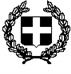 Κωδικός Σχολείου (Υ.ΠAI.Θ)9050533ΣΤΟΙΧΕΙΑΣΤΟΙΧΕΙΑΣΤΟΙΧΕΙΑΣΤΟΙΧΕΙΑΈδρα του Σχολείου (διεύθυνση)Έδρα του Σχολείου (διεύθυνση)Κέας  69-71, Τ.Κ. – Πόλη: 112 55  ΑθήναΚέας  69-71, Τ.Κ. – Πόλη: 112 55  ΑθήναΤηλέφωνο    2102286090Fax-e-mailmail@46dim-athin.att.sch.grΙστοσελίδαhttp://46dim-athin.att.sch.grΔιευθυντής Σχολικής ΜονάδαςΔιευθυντής Σχολικής ΜονάδαςΑσημάκης  ΦρεζάδοςΑσημάκης  ΦρεζάδοςΥποδιευθύντρια Υποδιευθύντρια Ιουλία  ΣίσκουΙουλία  ΣίσκουΠρόεδρος Συλλόγου Γονέων/ΚηδεμόνωνΠρόεδρος Συλλόγου Γονέων/ΚηδεμόνωνΑλεξάνδρα  ΔεσύλλαΑλεξάνδρα  Δεσύλλα